Optional Home Learning Grid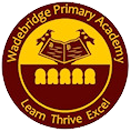 Year Group:   Reception                                           Topic:  Winter Wonderland                                  Term: Spring 1Throughout the term, please choose from these learning tasks below. Learning can be recorded in many ways so please be creative! You may choose to record your learning by taking photographs or videos and emailing them to your teacher. Please bring your home learning to school so that it can be displayed and shared with your friends. Creating with materials (Art)/ The Natural World:   Use the ‘Arctic animals’ habitat and Arctic animals guessing game’ power-points to explore facts about the different animals that we might find in a snowy place! Choose your favourite arctic animal and make a picture of them using any media that you would like! You might use paint/ collage/ pens/ chalks or all 4! Use this picture to be the front cover of a ‘fact book’ all about your favourite arctic animal. You could use the facts you have already learnt or do your own research to find out more fascinating facts! Creating with materials (D and T): Using a shoebox/ empty cardboard box, make a ‘winter scene’ diorama. You could go outside and collect natural materials to put into your design. Think carefully about how you want you diorama to look. Maybe you could do a plan before you start? Use the ‘winter diorama’ document for some inspiration! The Natural World:Learn about some of the different things we will see in the season of ‘winter’ using the ‘winter power-point’. Go outside in the garden on a chilly morning and see how many ‘wintery’ things you can see or collect. Take pictures and make a list of all the different things that you have found with illustrations. Comprehension: Listen to Miss Davies read the story of ‘Lost and Found’ on Tapestry. Make your own puppets of the characters in the story and some different props that you may need. (a boat/ iceberg etc) Can you act out the story using your puppets and props? Can you use lots of story language and sequence the story correctly? Fine motor skills: Make some playdough at home! See ‘easy playdough recipe’ document. Can you use your playdough to make some different sized snowmen? What things does a snowman need? What materials could you use for these things? Can you make any other items linked to winter? Creating with materials: Create a ‘winter scene’ picture using any media that you would like. Use the ‘winter art’ document for some inspiration. You might even want to combine media and use some different things on your drawing. Try to include some ‘fine details’ in your drawing- such as branches on trees or small snowflakes in the sky. Music: Explore and learn the 5 different winter themed songs (song lyrics uploaded as 5 different documents). Can you make an instrument to accompany your singing? Can you think of some dance moves to accompany your singing? People, culture and communities:Listen to the story ‘The Girl who went to the North Pole’: https://www.youtube.com/watch?v=LYK8ERKPnNM Think about what you might need to pack if you were going to visit the North pole. Write a list of the things you would need for your adventure.  Now get a bag and pack for your adventure! Writing:Listen to Miss Davies read the story of ‘The Gruffalos child’. Use the ‘design your own terrible creature’ document (or just a piece of paper!) and draw your own terrifying creature! Can you use some words to describe how it looks? Smells? Feels? Can you record some of the dominant sounds that are in those words? 